Instrukcja BeneficjentaSL2021 – Baza personeluSPIS ILUSTRACJIRysunek 1 Baza personelu - Nawigacja	6Rysunek 2 Lista personelu	8Rysunek 3 Ekran tworzenia personelu	10Rysunek 4 Edycja personelu	12Rysunek 5 Menu personelu – Podgląd	13Rysunek 6 Menu personelu – Usunięcie	14Rysunek 7 Karta personelu - Usunięcie	15Rysunek 8 Generowanie pliku PDF Personelu	16Rysunek 9 Przesyłanie Personelu do instytucji	17Rysunek 10 Przesyłanie Personelu do instytucji – wiele pozycji	18Rysunek 11 Panel filtrowania	19WstępModuł Baza personelu umożliwia Użytkownikom zarządzanie informacjami o osobach zaangażowanych do pracy w projekcie.Dostęp do modułu mają Użytkownicy posiadający rolę z odpowiednimi uprawnieniami, po zalogowaniu się przez SSO do aplikacji SL2021. Dodatkowo, aby mieć możliwość uzupełniania/edycji danych w ramach Bazy personelu, niezbędne jest istnienie projektu o statusie „Umowa podpisana” lub „Zakończony”. Użytkownik Beneficjenta ma możliwość tworzenie i uzupełniania danych na formularzu Personelu. Może również eksportować lub importować dane do/z plików xlsx.Uprawnienia UżytkownikaUżytkownik będzie posiadał dostęp do poszczególnych funkcjonalności modułu, poprzez nadanie mu odpowiednich uprawnień. Uprawnianie znajdujące się w grupie „Baza personelu”.Poniżej prezentowana jest lista funkcji i odpowiadające jej uprawnienia.Tabela 1 Uprawnienia – baza personeluBaza personeluDostęp do modułuW momencie otrzymania odpowiednich uprawnień użytkownik otrzyma dostęp do modułu bazy personelu. Dostęp do modułu znajduje się możliwy jest z menu kontekstowego projektów. 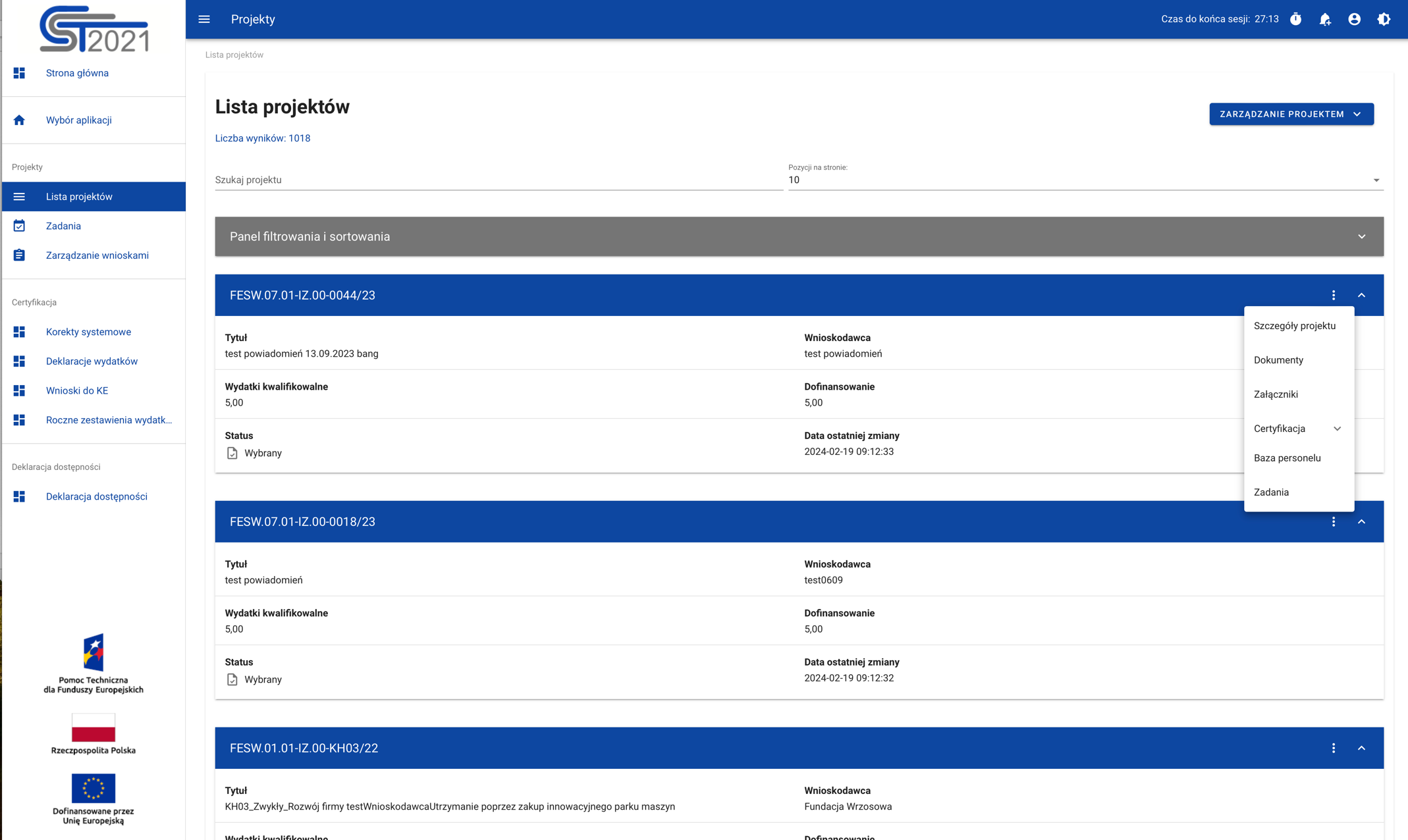 Rysunek 1 Baza personelu - NawigacjaPodgląd listy PersoneluW celu podejrzenia listy personelu zarejestrowanego w projekcie należy użyć funkcji Baza personelu dostępnej na belce projektu. Lista personelu jest ograniczona zgodnie z rolą jaką użytkownik posiada w swoim kontekście.Na karcie każdego personelu na liście są widoczne następujące dane:- Imię- Nazwisko- Forma zaangażowania- Status- Okres zaangażowania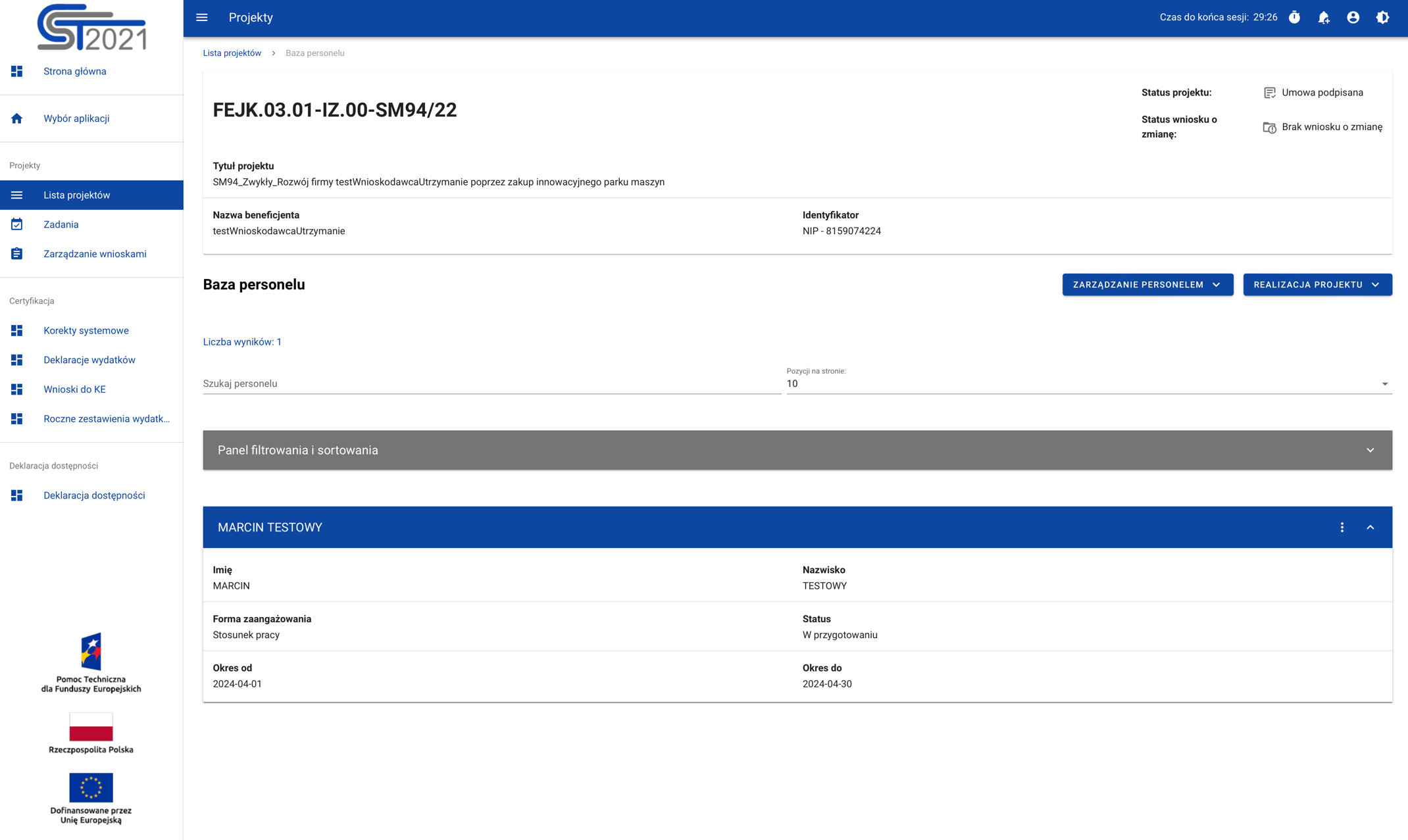 Rysunek 2 Lista personeluUtworzenie PersoneluAby utworzyć personel należy wybrać w menu Zarządzanie Personelem na liście personelu funkcję Dodaj personel. Użycie tej funkcji pozwala na wyświetlenie formularza, który należy uzupełnić.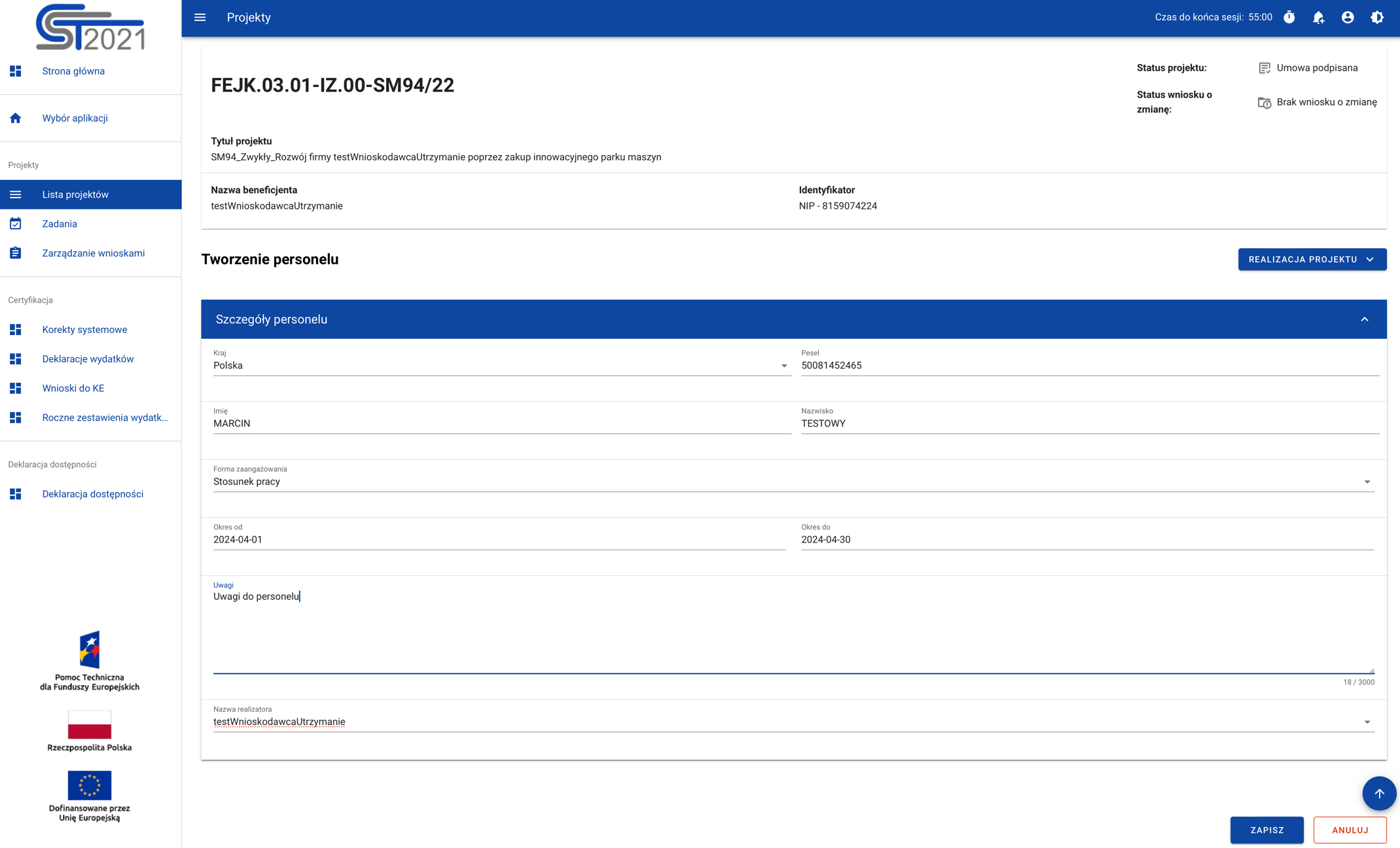 Rysunek 3 Ekran tworzenia personeluNa ekranie formularza widocznych jest kilka pól, które należy uzupełnić.Kraj – Pole jednokrotnego wyboru.Pesel – Identyfikator PESEL lub inny identyfikator (dotyczy personelu pochodzącego z innego kraju niż Polska). Jeżeli w systemie istnieje już personel o tym samym identyfikatorze system podpowie imię oraz nazwisko.Imię – Imię personeluNazwisko – Nazwisko personelu.Forma zaangażowania - pole jednokrotnego wyboruOkres od – Początek okresu zaangażowania.Okres do – Koniec okresu zaangażowania.Nazwa realizatora – Wybór realizatora w sytuacji, w której beneficjent wprowadza dane w imieniu innych realizatorów. Taka sytuacja ma miejsce gdy projekt przewiduje udział innych realizatorów ale nie jest rozliczany wnioskami częściowymi.W momencie uzupełnienia powyższych danych i zapisaniu ich przy pomocy funkcji Zapisz, Użytkownik zostaje przeniesiony na ekran personelu.Edycja personeluUżytkownik z uprawnieniami do Edycji ma możliwość modyfikacji formularza personelu w celu zmiany danych wprowadzonych podczas jej tworzenia. W tym celu należy w menu zarządzania personelem uruchomić funkcję edycji w celu przełączenia formularza w tryb edytowalny.Następnie, w celu zmiany danych w informacjach o korekcie, należy wybrać funkcję edycji z trzech kropek w bloku Informacje o korekcie.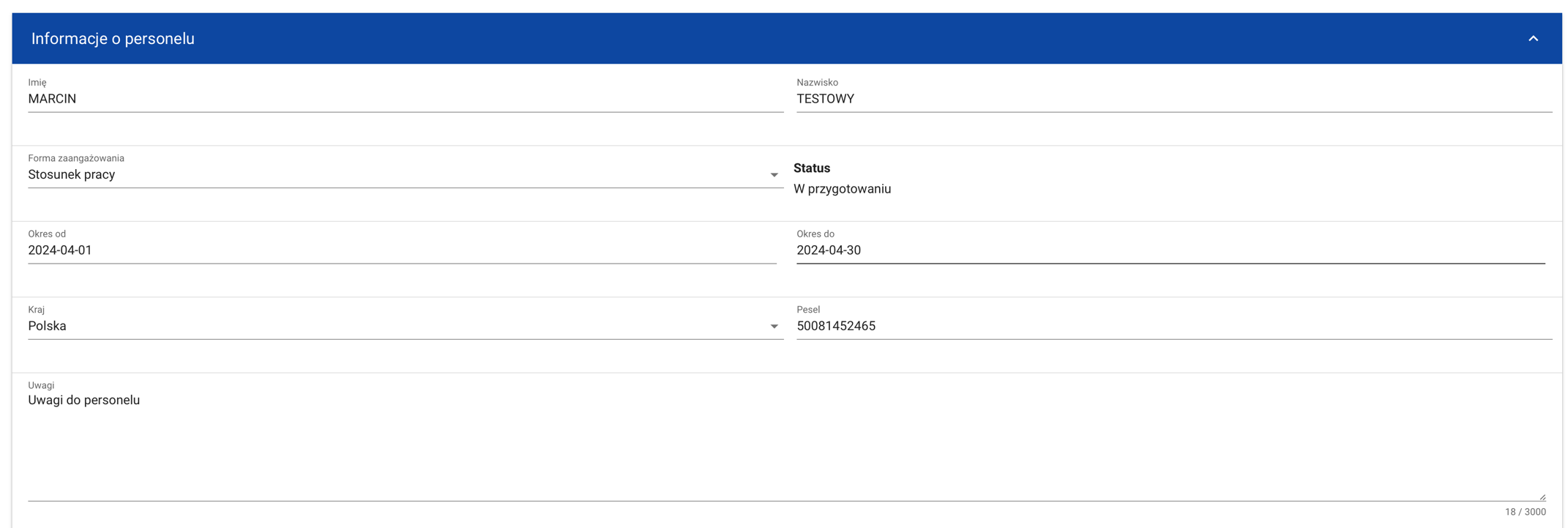 Rysunek 4 Edycja personeluSystem zaprezentuje formularz w trybie edycji. Należy wprowadzić wymagane modyfikacje oraz Zapisać dane w celu ich utrwalenia.Po wszystkim na ekranie ponownie zaprezentowany zostanie formularz wraz ze zmodyfikowanymi danymi oraz zmianami w danych audytowych.Podgląd szczegółów PersoneluUżytkownik z uprawnieniami do podglądy personelu ma możliwość nie tylko podejrzenia listy personelu, ale również szczegółowych danych, wprowadzonych w ramach danej pozycji. W tym celu na liście personelu, zgodnie z rozdziałem Podgląd listy personelu, należy z menu (3 kropki) wybrać funkcję Podgląd. 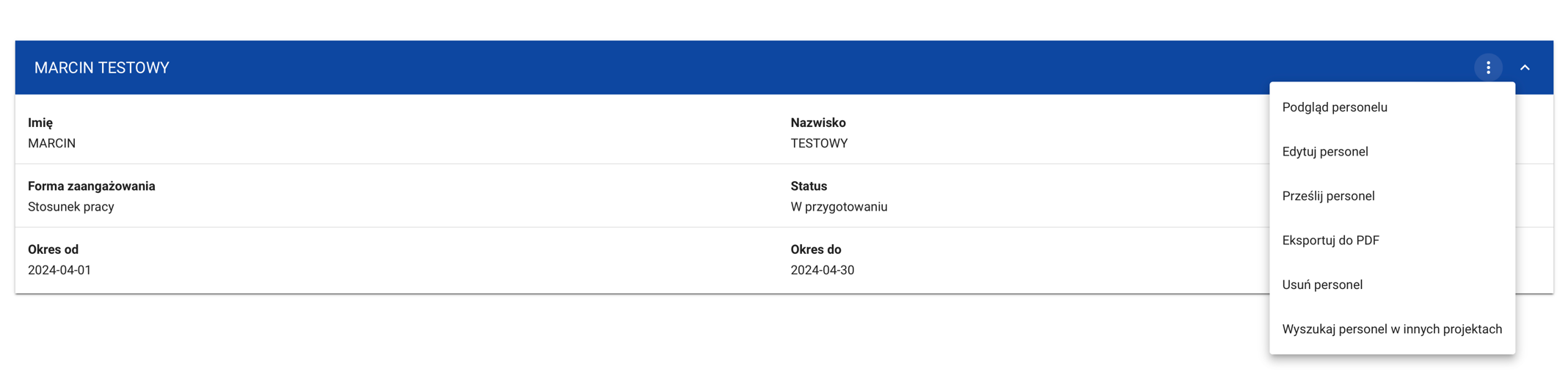 Rysunek 5 Menu personelu – PodglądPo wykonaniu tej operacji system zaprezentuje formularz personelu.Usunięcie PersoneluUżytkownik z uprawnieniami do usuwania personelu ma możliwość usunięcia wybranej pozycji z listy.W tym celu na liście personelu, zgodnie z rozdziałem Podgląd listy personelu, należy z menu (3 kropki) wybrać funkcję Usuń personel. Rysunek 6 Menu personelu – UsunięciePo wykonaniu tej operacji system zaprezentuje komunikat wymagający potwierdzenia operacji. Uwaga!: Potwierdzenie operacji trwale usunie personel i nie będzie możliwości powrotu do jej edycji. Funkcja usuwanie dostępna jest również na formularzu personelu w menu Zarządzanie personelem.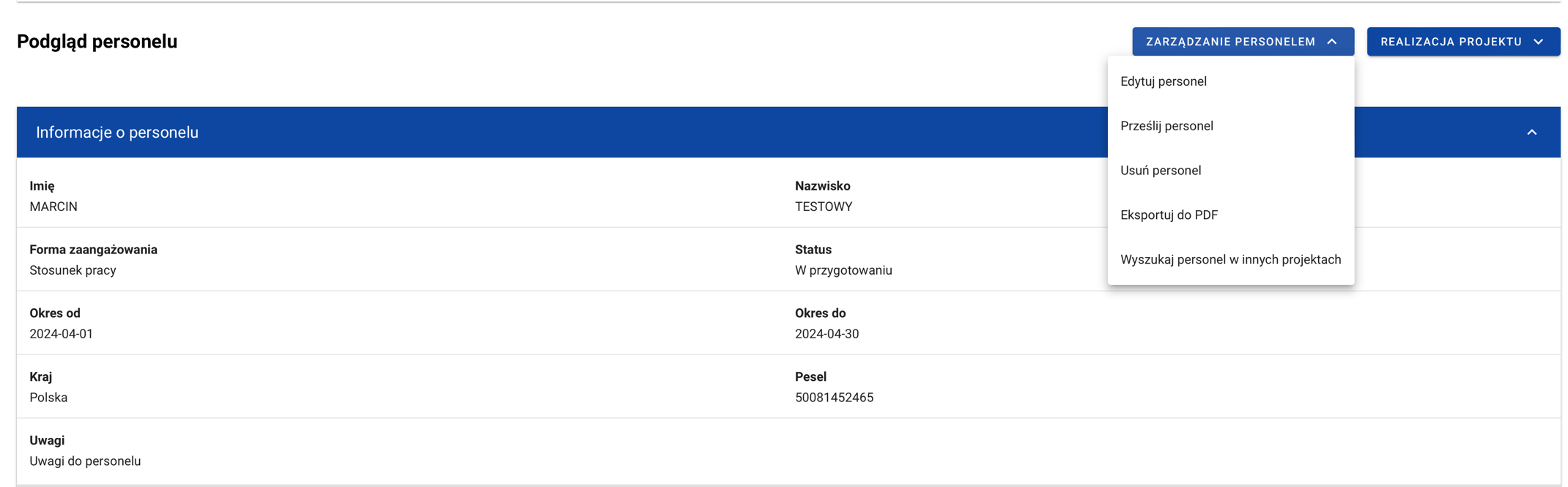 Rysunek 7 Karta personelu - UsunięcieGenerowanie pliku PDF personeluW celu wygenerowania pliku PDF pozwalającego przeglądać personel w formie dokumentu należy skorzystać z funkcji Eksportuj do PDF. Funkcja ta spowoduje wygenerowanie oraz pobrania pliku na urządzenie użytkownika.Rysunek 8 Generowanie pliku PDF PersoneluPrzesyłanie personeluW celu przesłania personelu do skorzystać z funkcji prześlij personel. Funkcja dostępna jest dla beneficjenta/realizatora oraz powoduje przekazanie danych personelu do instytucji.Rysunek 9 Przesyłanie Personelu do instytucjiSystem umożliwia również przesłanie wielu pozycji personelu jednocześnie za pomocą funkcji „prześlij personel” dostępnej w menu zarządzanie personelem na liście personelu.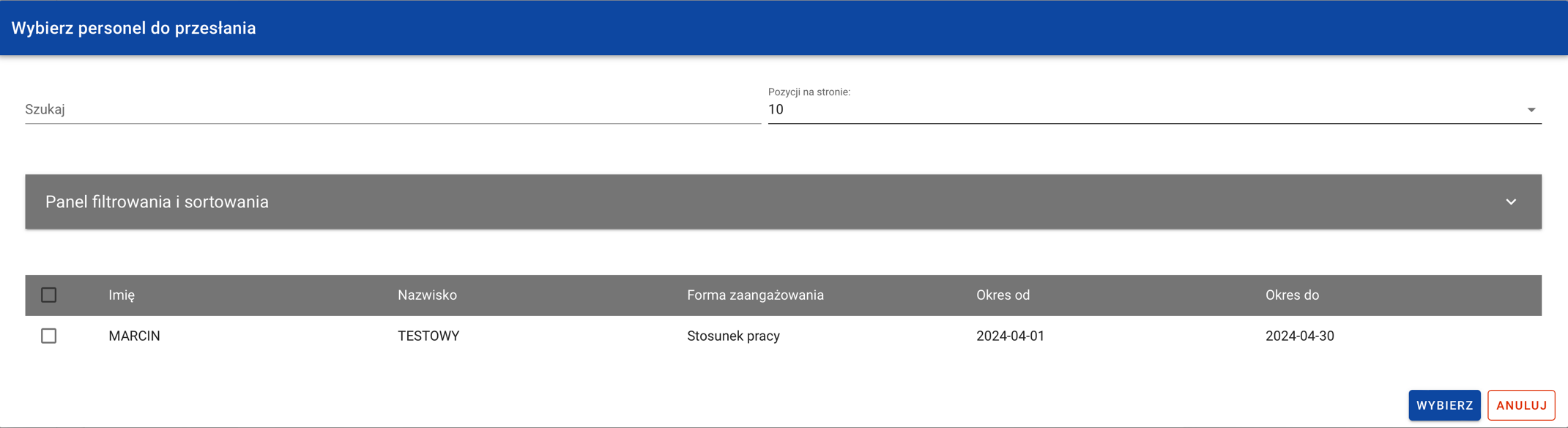 Rysunek 10 Przesyłanie Personelu do instytucji – wiele pozycjiPo przesłaniu personelu wszystkie wybrane pozycje otrzymują status „Przesłany”.Filtrowanie i sortowanie danychW ramach pracy na liście personelu, użytkownik ma możliwość odfiltrowania listy lub jej posortowania. Jest to możliwe przy pomocy Panelu filtrowania i sortowania znajdującego się na górze listy oraz przy pomocy Wyszukiwarki tekstowej znajdującej się nad panelem. Uwaga!: Lista personelu domyślnie posortowana jest malejąco po dacie utworzenia.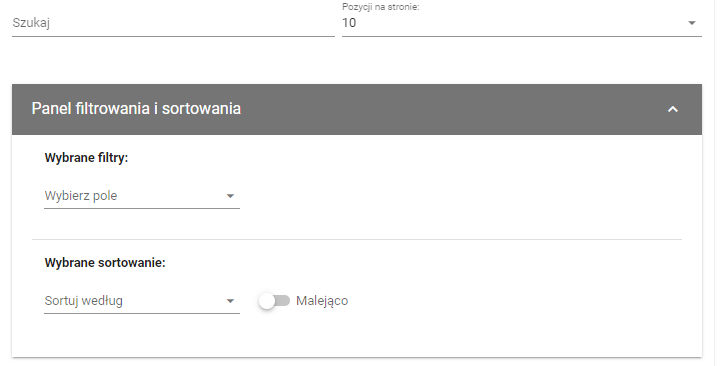 Rysunek 11 Panel filtrowaniaPoniżej prezentowana jest tabel przedstawiająca możliwości filtrowania listy personelu.Tabela 2 Tabela filtrów listy personeluSortowanie listy jest możliwe po polach:KrajPESELImięNazwiskoForma zaangażowaniaOkres odOkres doStatus PersoneluData przesłaniaData wycofaniaNazwa RealizatoraData utworzeniaData modyfikacjiFunkcjeWymagane uprawnieniePodgląd listy personeluPrzeglądanie PersoneluPodgląd szczegółów personeluPrzeglądanie PersoneluUtworzenie personeluTworzenie PersoneluEdycja personeluTworzenie PersoneluUsunięcie personeluTworzenie PersoneluEksport personelu do pdfPrzeglądanie PersoneluEksport personelu do xlsxPrzeglądanie PersoneluImport personelu z xlsxTworzenie PersoneluPrzesłanie personeluPrzesyłanie Personelu - BeneficjentNazwa polaRodzaj polaWarunek: równeWarunek: zawieraWarunek: mniejszeWarunek: większeKrajlista (wielokrotnego wyboru)-+--PESELtekstowe++--Imiętekstowe++--Nazwiskotekstowe++--Forma zaangażowanialista (wielokrotnego wyboru)-+--Okres odkalendarz+-++Okres dokalendarz+-++Status Personelulista (wielokrotnego wyboru)-+--Nazwa Realizatoralista (wielokrotnego wyboru)++--Data utworzeniakalendarz+-++Data modyfikacjikalendarz+-++